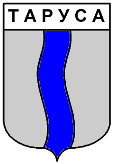 КАЛУЖСКАЯ  ОБЛАСТЬАДМИНИСТРАЦИЯ ГОРОДСКОГО ПОСЕЛЕНИЯ «ГОРОД ТАРУСА»(исполнительно-распорядительный орган)ПОСТАНОВЛЕНИЕг. Таруса  « 1 »  марта  2021 г.                                                                                                №     34 - ПВ целях признания граждан малоимущими и предоставления им по договорам социального найма жилых помещений муниципального жилищного фонда, в соответствии с пунктом 2 части 1 статьи 14 Жилищного кодекса Российской Федерации, статьей 5 Закона Калужской области от 08.02.2006 N 170-ОЗ "О реализации прав граждан на предоставление жилых помещений муниципального жилищного фонда по договорам социального найма", пунктом 2 Порядка определения минимальной стоимости имущества, приходящегося на каждого члена семьи, необходимой для признания граждан малоимущими в целях предоставления им жилых помещений муниципального жилищного фонда по договорам социального найма, утвержденного постановлением Правительства Калужской области от 13.04.2006 N 89, постановлением  Правительства Калужской области от 29.01.2021 N 42 "Об установлении величины прожиточного минимума на душу населения и по основным социально-демографическим группам населения Калужской области на 2021 год", Приказом Минстроя России от  24 декабря 2020 № 852/пр «О нормативе стоимости одного квадратного метра общей площади жилого помещения по Российской Федерации на первое полугодие 2021 года и показателях средней рыночной стоимости одного квадратного метра общей площади жилого помещения по субъектам Российской Федерации на I квартал 2021 года» , Уставом городского поселения «Город Таруса», администрация городского поселения «Город Таруса» ПОСТАНОВЛЯЕТ:1. Установить за I квартал 2021 года:1.1. Размер дохода, приходящегося на каждого члена семьи, в целях признания граждан малоимущими и предоставления им по договорам социального найма жилых помещений муниципального жилищного фонда в сумме 17427 (семнадцать тысяч четыреста двадцать семь) рублей Размер стоимости имущества, находящегося в собственности членов семьи и подлежащего налогообложению, в целях признания граждан малоимущими и предоставления им по договорам социального найма жилых помещений муниципального жилищного фонда в сумме 612794 (шестьсот двенадцать тысяч семьсот девяносто четыре) рубля.Настоящее постановление подлежит опубликованию  в газете «Октябрь»  и  размещению на официальном сайте администрации городского поселения «Город Таруса»  в сети «ИнтернетКонтроль за исполнением настоящего постановления возложить на заместителя главы-начальника общего отдела Бубенцову Т.В.Глава администрациигородского поселения«Город      Таруса»                                                                                                С.А. Манаков «Об установлении за I квартал 2021 г. размера дохода, приходящегося на каждого члена семьи, и стоимости имущества, находящегося в собственности членов  семьи и подлежащего налогообложению, в целях признания граждан малоимущими и предоставления им по договорам социального найма жилых помещений муниципального жилищного фонда»